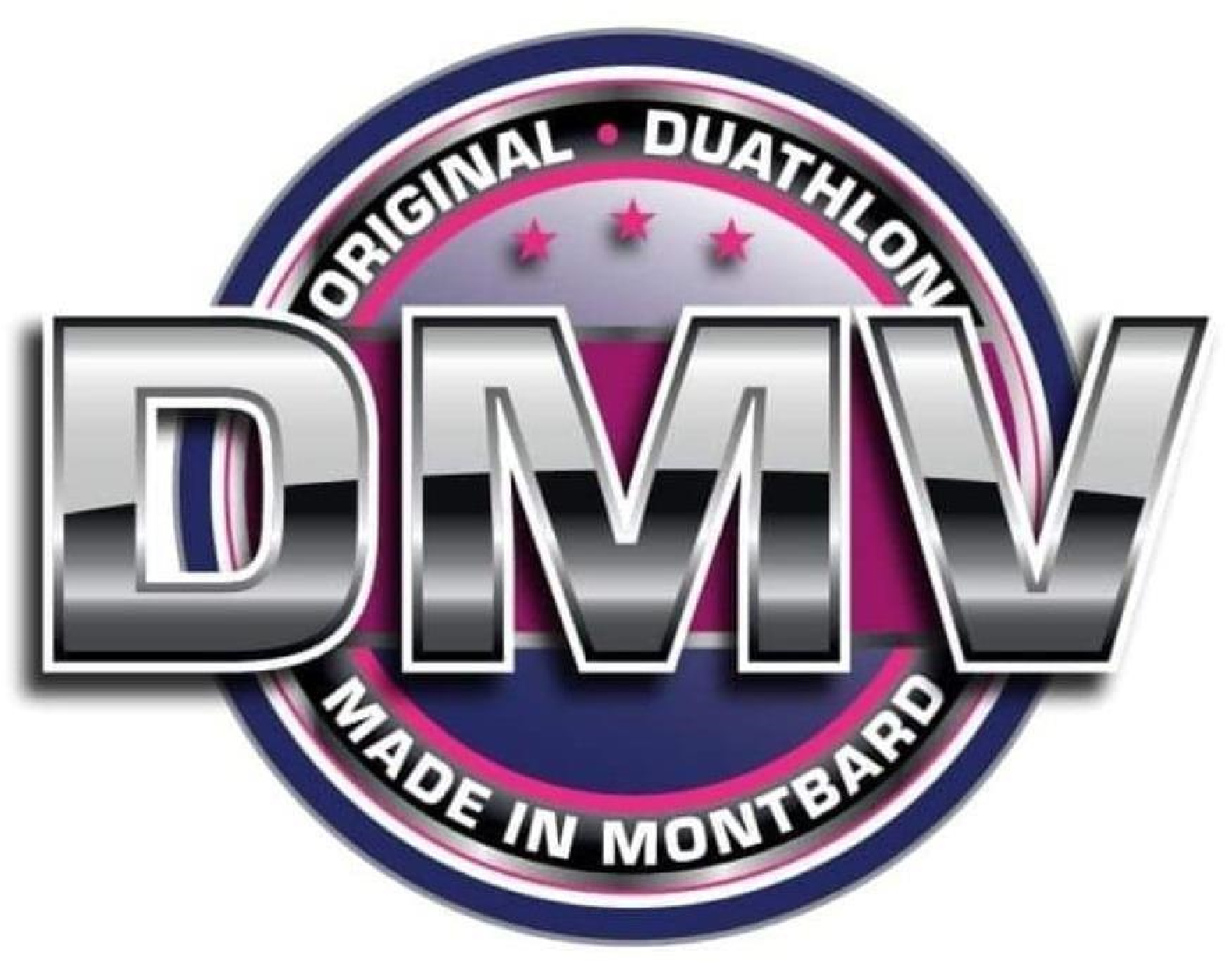 Règlement de l’épreuve 2023  Le Cross-Duathlon Metal Valley est organisé par le club de Triathlon de Montbard (Mactri21), et applique pour l’ensemble des épreuves la réglementation générale en vigueur de la FFTRI.   L’engagement pour l’une des épreuves, en individuel ou en relais, vaut acceptation des règles de la FFTRI ainsi que du présent règlement.   Epreuves au programme   Jeunes 6-9 ans : Accessible en individuel. Ouvert aux enfants nés entre le 1er Janvier 2014 et le 31 décembre 2017.Distances : 250m en course-à-pieds, 1km à vélo, 250m en course à pieds.Course limitée à 60 concurrents.   Jeunes 10-13 ans : Accessible en individuel. Ouvert aux enfants nés entre le 1er Janvier 2010 et le 31 décembre 2013 (Poussins et Benjamins). Distances : 750m en course-à-pieds, 5km à vélo, 750m en course à pieds.Course limitée à 50 concurrents.   XS - Découverte : Accessible en individuel et en relais. Ouvert aux concurrents nés avant le 31 décembre 2010.Distances : 2km en course à pieds, 5.5 km à vélo, et 1km en course à pieds.Course limitée à 50 concurrents individuels et 20 équipes.   M – Distance Olympique : Accessible en individuel et en relais. Ouvert aux concurrents nés avant le 31 décembre 2005.Distances : 8km en course à pieds, 22km à vélo, et 4km en course à pieds.Course limitée à 50 concurrents individuels et 20 équipes.   Chronométrage : le chronométrage sera individuel par lecture numérique du dossard à l’arrivée. Le dossard sera donc à transmettre entre les équipiers du relais au niveau de l’emplacement de l’équipe dans l’aire de transition. Tout dossard manquant, perdu ou rendu illisible pendant la course entrainera la disqualification de l’athlète ou de l’équipe.   Les parcours   Les parcours seront disponibles sur le site de l’épreuve et de l’organisation, www.mactri21.com.   Un seul dossard sera fourni pour chaque concurrent/relais, la ceinture porte-dossard (non fournie mais disponible à l’achat lors du retrait des dossards) à trois points sera donc obligatoire. Le dossard devra être porté tout au long de la course selon les dispositions prévues au règlement de la FFTri : dossard derrière en vélo, dossard devant en course-à-pieds. Le dossard doit être transmis entre les athlètes d’une équipe de relais dans l’aire de transition à l’emplacement de l’équipe.   La partie vélo se fera sur chemins et sentiers ouverts à la circulation, le port du casque homologué est obligatoire ainsi que le respect du code de la route. La partie course à pied sera balisée et encadrée par des bénévoles, elle s’effectuera sur chemins ou sentiers ouverts à la circulation. L’athlète peut courir ou marcher, et l’utilisation de matériel audio est interdit.Conditions d’accès et certificat médical :  Les concurrents non titulaires d’une licence FFTRI compétition seront dans l’obligation de remplir et de s’acquitter d’un pass-compétition, ainsi que de fournir un certificat daté de moins d’un an de "non contre-indication à la pratique du sport en compétition"(uniquement pour les majeurs). Les mineurs sont autorisés à faire la compétition en remplissant le questionnaire de santé disponible sur le site MacTri21.com partie « info & inscriptions ».  Toute absence de certificat conforme au retrait du dossard entrainera l’impossibilité de s’inscrire.   Tarifs d’inscription :Attention, à partir du 15 avril, majoration de 2€ pour les courses jeunes, et de 5€pour les courses adultes.Pour les équipiers en relais, la souscription du pass-compétition sera obligatoire pour tout équipier non licencié FFTRI en compétition, et un certificat de "non contre-indication à la pratique en compétition du sport, du Duathlon, du Triathlon ou de la discipline concernée (Cyclisme, Course à pied)" sera exigé. Une licence compétition en cours dans une fédération affine (FFN, Cyclisme, FFA) pourra servir de justificatif médical, mais ne dispensera pas du pass compétition.   Les titulaires d’une licence compétition FFTRI n’auront pas à prendre de pass compétition ni à présenter de certificat médical, et devront juste se présenter lors du retrait des dossards avec leur licence en cours de validité ainsi qu’une preuve d’identité.Article 4 : inscriptions   Les inscriptions en ligne se feront sur la plateforme NJUKO, ou sans frais supplémentaires via notre adresse mail dédiée mactri.inscription@gmail.com, ou par un bulletin papier avec le chèque adressé à MACTRI21. Les inscriptions papier seront à faire parvenir à : MACTRI21, Centre Amphitrite, Rue Michel Servet, 21500 Montbard avant le Dimanche 23 Avril 2023.Les inscriptions seront possibles sur place sous réserve de places disponibles.Article 5 : Conditions de remboursement   En cas de renoncement, et seulement sur justificatif médical, il sera procédé à un remboursement de l’inscription, avec une retenue de 5€ pour frais de dossier. Aucune annulation ne sera recevable passé le 29 avril 2023.Article 6 : Déroulement de la journée   Retrait des dossards : Le retrait des dossards se fera uniquement sur place au lieu de la course, sur le site de la Mutualité Française, rue Charles de Gaulles à Montbard le jour de la course à partir de 10h00. Le dossard sera remis sur présentation de la licence FFTRI en cours de validité, et/ou d’un certificat médical et d’une pièce d’identité.Programme de la journée   Remise des récompenses   Les récompenses des courses Jeunes 6-9 ans et Jeunes 10-13 ans seront remises à l’issue de ces deux premières courses vers 12h30. Les podiums garçons et filles pour chaque catégorie seront appelés, les premiers seront récompensés.   Les récompenses des courses XS et M seront remises à l’issue de la dernière course de la journée, soit vers 17h00. Les trois premiers hommes et femmes au scratch seront récompensés en individuel, ainsi que le(a) premier(ère) homme et femme de chaque catégorie (Benjamins/Minimes/Cadet/Junior). La première équipe Relais (Homme/Femme/Mixte confondus) sera récompensée et le podium sera complété par l’appel des équipes arrivées en deuxième et troisième position.En cas de non-présence à la remise des prix, les récompenses ne seront ni redistribuées, ni envoyées au domicile, elles pourront éventuellement être retirées au Centre Amphitrite durant la semaine suivante. Au-delà de ce délai, les récompenses seront perdues. Article 7 : Aire de transition   Le parc à vélo sera accessible à l’entrée de l’aire de transition, casque sur la tête et jugulaire attachée après vérification de votre équipement par les arbitres. L’accès dans le parc sera réservé aux compétiteurs uniquement. Pour les enfants, les accompagnants sont priés de rester à l’extérieur du parc.Une fois votre vélo rentré et inspecté, il ne sera pas autorisé de le sortir du parc. L’entrée du parc sera strictement réservée aux compétiteurs, et dans les créneaux autorisés de la compétition. La sortie de matériel du parc ne sera possible qu’à partir de l’horaire de réouverture du parc, et seulement par le compétiteur sur présentation du dossard et/ou de son marquage.    Une zone de rangement sera mise à disposition à l’intérieur de l’aire de transition pour y déposer vos effets personnels afin de limiter l’encombrement à votre emplacement au strict minimum nécessaire pour le déroulement de votre course. Cette zone de rangement ne sera pas sous surveillance permanente, nous vous invitons donc à n’y laisser aucun effet personnel de valeur. La responsabilité de l’organisation ou des bénévoles ne saurait être engagée en cas de perte ou de vol d’objet.   Article 8 : Equipe relais   Course XS : La course Relais pourra se faire par équipe de deux ou trois. Chaque discipline doit être courue entièrement par la même personne. Les duathlètes en relais ont obligation de rester dans l’aire de transition tant qu’ils n’ont pas effectué leur épreuve. Ils ne doivent pas gêner le déroulement de la course des autres concurrents. Le dossard servira de relais entre les équipiers, et se fera par un passage de la main à la main à l’emplacement de l’équipe.    Course M : La course Relais pourra se faire par équipe de deux ou trois. Chaque discipline doit être courue entièrement par la même personne. Les duathlètes en relais ont obligation de rester dans l’aire de transition tant qu’ils n’ont pas effectué leur épreuve. Ils ne doivent pas gêner le déroulement de la course des autres concurrents. Le dossard servira de relais entre les équipiers, et se fera par un passage de la main à la main à l’emplacement de l’équipe.    Courses Jeunes 6-9 ans et 10-13 ans : Pas de relais.    Article 9 : Port du dossard   Un seul dossard sera remis à chaque concurrent/équipe.    Le port du dossard est obligatoire durant les parties course à pieds, vélo et course à pieds. Il doit être fixé sur une ceinture porte-dossard avec attache à 3 points minimum. Il doit être porté dans le dos pendant la partie vélo et devant pendant la partie course à pied. Le dossard officiel avec les sponsors ne devra pas être plié ou recoupé et devra être porté durant l’intégralité de la course.   Tous concurrents ne possédant pas son dossard à l’arrivée sera disqualifié.  Article 10 : Ravitaillement et développement durable   Durant la partie vélo, il ne sera pas proposé de ravitaillement. Il est interdit de jeter, même accidentellement, quoi que ce soit (déchet, gels, boissons, vêtements…) sur la route ou dans la nature. Si vous perdez quelque chose, vous devez vous arrêter et récupérer ce que vous avez laissé tomber. Un manquement à ce geste de civisme sera sanctionné par les arbitres.    Durant la partie course à pied, la même règle de propreté sera en vigueur. Des zones de propreté seront proposées, les concurrents pourront se débarrasser de leurs éventuels déchets dans ces zones.       Article 11 : Arrêt pour raison de santé   Tout officiel, arbitre ou médecin, peut interdire à un concurrent de continuer l’épreuve si son état de santé l’exige.   Article 12 : Annulation – Modification   L’organisateur se réserve la possibilité d’annuler ou de modifier les parcours si des circonstances indépendantes de sa volonté l’y obligent (alertes météorologiques…).   En cas d’annulation ou d’interruption forcée des épreuves ou tout cas de force majeure, les concurrents ne pourront prétendre à aucun remboursement.   En cas d’annulation, report ou toute autre situation résultante de décisions d’état (covid 19 par exemple), l’organisation sera soumise aux conditions de remboursement précisée dans le cadre légal spécifique au moment de l’annulation. Un report des droits d’inscription sur la saison en cours ou la suivante pourra être proposé.   Article 13 : Droit à l’image et informations personnelles   De par leur inscription, les concurrents autorisent, et ce sans aucune compensation financière, les organisateurs ainsi que leurs ayants droits, tels que les partenaires ou médias à utiliser les images fixes ou audio-visuelles sur lesquelles ils pourraient apparaître ainsi que des informations personnelles les concernant (nom, prénom, adresse mail) sur tout support y compris les documents promotionnels et publicitaires.   Conformément à la loi informatique et libertés du 6 janvier 1978, les concurrents disposent d’un droit d’accès et de rectification aux données personnelles les concernant. S’ils souhaitent ne pas recevoir des propositions d’autres sociétés ou associations, il leur impute d’en informer par écrit les organisateurs en indiquant leur nom, prénom et adresse.    Article 14 : Assurances   L’organisation décline toute responsabilité en cas d’accident, de défaillance due à un mauvais état de santé du concurrent, à un mauvais état du matériel, en cas d’accident provoqué par le non-respect des consignes de l’organisateur. L’organisation décline toute responsabilité en cas de perte ou de vol d’objet ou de matériel en dehors et dans le parc à vélo. L’organisateur assure néanmoins une surveillance du parc à vélo. Il fournira en outre des plaques VTT numérotées à installer à l’avant de votre vélo.   L’assurance est assurée en responsabilité civile par l’assurance fédérale. Tout athlète accidenté devra en faire la déclaration auprès de celle-ci.   Acceptation du règlement   Chaque participant déclare avoir pris connaissance du présent règlement et s’engage à en respecter les clauses et à accepter les décisions du comité d’organisation et/ou de la FFTRI.   Courses   Individuel    Relais   Pass Compétition   Jeunes 6- 9 ans Jeunes 10-13 ans   5€   Individuel : 2€/pers   XS   15€   20€Relais : 2€/persIndividuel : 2€/pers   M   25€   30€   Relais : 8€/Equipe Individuel : 8€/pers Cross Duathlon  Metal Valley   Jeunes 1(6-9 ans)Jeunes 2(10-13 ans)XSMInscriptions / Retrait Dossards  A partir de 9h30  A partir de 9h30  Clôture des inscriptions / retrait des dossards 10h30  11h00  12h30  14h30  Ouverture Parc transition  10h25  10h55  12h15  14h15  Fermeture Parc transition+ briefing  10h55  11h25  12h50  14h50  Départ  11h00  11h30  13h00  15h00  Fin de la course  11h20  12h15  14h30  17h30  Sortie des vélos du parc (peut varier selon décision du responsable parc) 11h20  12h00  14h00  17h15  Remise des récompenses  12h3012h3017h0017h00